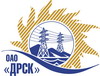 Открытое акционерное общество«Дальневосточная распределительная сетевая  компания»ПРОТОКОЛ ВЫБОРА ПОБЕДИТЕЛЯПРЕДМЕТ ЗАКУПКИ: открытый запрос предложений на право заключения Договора на выполнение работ: Обслуживание пожарной сигнализации филиала "ПЭС"  (закупка 111 раздела 10  ГКПЗ 2013 г.).Плановая стоимость: 2 881 900,0  руб. без НДС. Указание о проведении закупки от 27.11.2013 № 176.ПРИСУТСТВОВАЛИ: постоянно действующая Закупочная комиссия 2-го уровня.ВОПРОСЫ ЗАСЕДАНИЯ ЗАКУПОЧНОЙ КОМИССИИ:О ранжировке предложений после проведения переторжки. Выбор победителя закупки.ВОПРОС 1 «О ранжировке предложений после проведения переторжки. Выбор победителя закупки»ОТМЕТИЛИ:В соответствии с критериями и процедурами оценки, изложенными в документации о закупке после проведения переторжки,  предлагается ранжировать предложения следующим образом:1 место: ООО «Авангард» г. Санкт-Петербург с ценой 2 721 900,0  руб. без НДС (3 211 842,0 руб. с НДС).  В цену включены все налоги и обязательные платежи, все скидки. Срок выполнения: февраль 2014 г. январь 2015 г.  Условия оплаты: без аванса, Расчеты за оказываемые услуги производятся путем перечисления денежных средств на расчетный счет Исполнителя согласно счета, составленного на основании акта приемки оказанных услуг, который должен быть оплачен не позднее 20-го числа месяца, следующего за отчётным. Гарантия на своевременное и качественное  выполнение работ, а также на устранение дефектов, возникших по нашей вине, составляет 1 месяц со дня подписания акта сдачи-приемки. Гарантия на материалы и оборудование, поставляемое подрядчиком не менее 12 месяцев. Предложение имеет статус оферты и действует до  04.04.2014 г.2 место: ООО «Региональное предприятие механизации строительного производства» г. Находка с ценой 2 881 900,0 руб. без НДС (3 400 642,0 руб. с НДС).  В цену включены все налоги и обязательные платежи, все скидки. Срок выполнения: февраль 2014 г. январь 2015 г.  Условия оплаты: без аванса, Расчеты за оказываемые услуги производятся путем перечисления денежных средств на расчетный счет Исполнителя согласно счета, составленного на основании акта приемки оказанных услуг, который должен быть оплачен не позднее 20-го числа месяца, следующего за отчётным. Гарантия на своевременное и качественное  выполнение работ, а также на устранение дефектов, возникших по нашей вине, составляет 1 месяц со дня подписания акта сдачи-приемки. Гарантия на материалы и оборудование, поставляемое подрядчиком не менее 12 месяцев. Предложение имеет статус оферты и действует до  14.06.2014 г.На основании вышеприведенной ранжировки предложений Участников закупки по после проведения переторжки предлагается признать Победителем Участника занявшего первое место.РЕШИЛИ:Утвердить ранжировку предложений участников после поведения переторжки:Признать Победителем закупки – ООО «Авангард» г. Санкт-Петербург с ценой 2 721 900,0  руб. без НДС (3 211 842,0 руб. с НДС).  В цену включены все налоги и обязательные платежи, все скидки. Срок выполнения: февраль 2014 г. январь 2015 г.  Условия оплаты: без аванса, Расчеты за оказываемые услуги производятся путем перечисления денежных средств на расчетный счет Исполнителя согласно счета, составленного на основании акта приемки оказанных услуг, который должен быть оплачен не позднее 20-го числа месяца, следующего за отчётным. Гарантия на своевременное и качественное  выполнение работ, а также на устранение дефектов, возникших по нашей вине, составляет 1 месяц со дня подписания акта сдачи-приемки. Гарантия на материалы и оборудование, поставляемое подрядчиком не менее 12 месяцев. Предложение имеет статус оферты и действует до  04.04.2014 г.Ответственный секретарь Закупочной комиссии 2 уровня                               О.А.МоторинаТехнический секретарь Закупочной комиссии 2 уровня                                    О.В.Чувашова            №  86/Пр-ВПг. Благовещенск26 декабря 2013 г.Место 1- ООО «Авангард» г. Санкт-Петербург  Место 2- ООО «Региональное предприятие механизации строительного производства» г. Находка